Интегрированный урок биологии и ОБЖ на тему:«Свои глазки сберегу, сам себе я помогу!»Цель урока: знакомство со строением и значением глаз для бережного отношения к органам зрения и умения оказывать первую медицинскую помощь.Задачи урока: 1) Познакомить с внешним и внутренним строением глаза.2) Определить правила ТБ, касающиеся органов зрения.3) Разработать комплекс упражнений по профилактике нарушений зрения, укреплению мышц глаза.4) Продолжить обучение с научной литературой, со слайдовым материалом.Оборудование урока: мультимедийный комплекс, презентационный материал, модель глаза, зеркала.Этапы урока: 1) Введение в тему урока через фольклор ( русские народные загадки о глазах ).2) Определение темы урока обучающимися.  Пазловое составление названия урока. 3) Знакомство с внешним строением глаза. 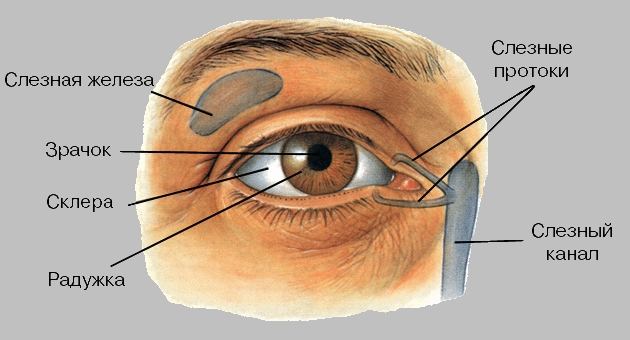 4) Выполнение практической работы с использованием зеркал в парах. Взаимопроверка, оценивание. Внешнее строение органа зрения.5) Индивидуальная работа с ситуациями с применением правил техники безопасности .Тип задания – незаконченный тезис.6) Знакомство с внутренним строением глаза (модель глаза, слайд презентации).7) Работа с  тестом по схеме – опоре (индивидуальная проверка по слайду, самооценка).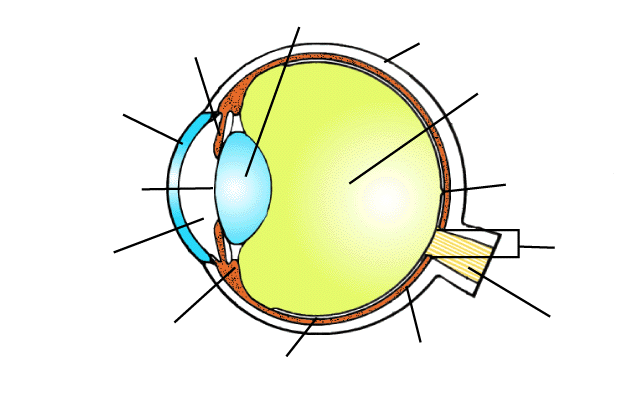 8) Выполнение физических упражнений, направленных на укрепление мышц глаза, под музыкальное сопровождение.9) Общий вывод урока (четверостишье). Обучающиеся дописывают стихотворные строки.Руками не трогать и не тереть,
Глазки свои нужно очень…
Не ушибать их и не обжигать.
С едкими жидкостями не…10) ДЗ по выбору: 1).  Строение глаза (внешнее и внутреннее). 2).Определение понятий - дальнозоркость и близорукость .Загадка со  слайда. Для сильных учеников – назвать причины дальнозоркости и близорукости, способы их устранения.3).Составить синквейн о глазах.                                Ход урока:Элемент внешнего строения глазаМесто нахожденияКоличествоЦветЗначение (функция)БровьВерхнее векоНижнее векоРесницыГлазное яблоко№ этапа урокаДеятельность учителяДеятельность обучающихсяОргмоментВведениеУчителя по очереди загадывают загадки:Круглое озеро-Никогда не замерзает.Сидит птица Солоса,Без крыльев, без хвоста,И космата и горбата,Куда не взглянет-Правду скажет.Живут рядом-Ни отстать,Ни опередитьДруг друга не могут.Два братца глядятся-Друг друга не видят….Отгадывают загадки, определяют тему урока, записывают её в тетради.Объяснение нового материала. Знакомство с внешним строением глаза.Демонстрация слайда презентации. Работа со слайдом. Активная диалог.  Определение функций внешних органов глаза.Практическая работаРаздаёт заготовки таблиц - рабочие листы.Выполняют в парах п/р с использованием зеркал, делают выводы, заполняют таблицы.Жизненные ситуацииПредложение опасных ситуаций в форме незаконченного тезиса.Обсуждение, разработка пунктов первой помощи при повреждении глаз.Знакомство с внутренним строением глазаОбъяснение по модели глаза.Смотрят, запоминают, объясняют, спрашивают.Электронный тестВыводит тест на экран.Выполняют тестовые задания.Взаимопроверка.Комплекс упражнений для глазПроводит глазную гимнастику под музыку.Выполняют, отдыхают, выбирают понравившиеся упражнения.Итог урокаЧему мы научились? Что делали? Как поможем своим глазам?Сочиняют четверостишье, дописывая строки.Оценка урокаПредлагает оценить учебное занятие.Рисуют, оценивая.ДЗ  На выбор:1),2),3).Запись.